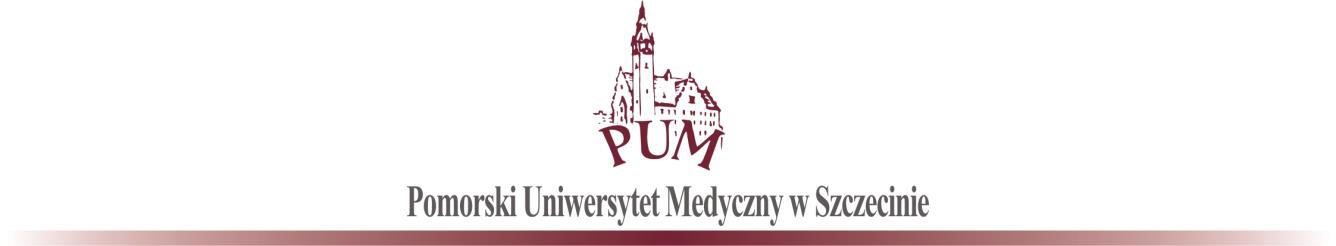  DZ-381-2018 Szczecin, dnia 28.11.2018 r.  dot. „Dostawy komór laminarnych dla Pomorskiego Uniwersytetu Medycznego w Szczecinie DZ-267-36/18”  Zamawiający informuje, że wybrał ofertę najkorzystniejszą na podstawie zapytania ofertowego przeprowadzonego dnia 21.11.2018 r. zgodnie z art. 4 pkt. 8 ustawy z dnia 29 stycznia 2004 r. Prawo zamówień publicznych według kryteriów oceny ofert tj. cena- 80 % oraz  termin gwarancji- 20%.nazwa (firma):       MERAZET S.A., adres:                     ul. Krauthofera 36, 60-203 Poznańz ceną netto:         48957,00 PLNwartość brutto:     60217,11 PLN – 77,8 pkt.termin gwarancji:  48 m-cy -20 pkt.łącznie: 97,8 pkt.Złożone zostały dwie oferty:1. MERAZET S.A., ul. Krauthofera 36, 60-203 Poznańz ceną netto: 48957,00 PLN, wartość brutto: 60217,11 PLN – 77,8 pkt.termin gwarancji: 48 m-cy - 20 pkt.Łącznie: 97,8 pkt2. Labsystem S.C. Ewa Superata, Mariusz Martini, ul. Dobrego Pasterza 100, 31-416 Krakówz ceną netto: 47600,00 PLN, wartość brutto: 58548,00 PLN - 80 pkt.termin gwarancji: 36 m-cy – 15 pkt.Łącznie: 95 pktZatwierdził							Kanclerz PUM w Szczecinie							mgr inż. Krzysztof Goralski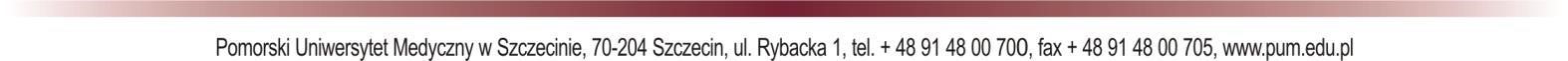 